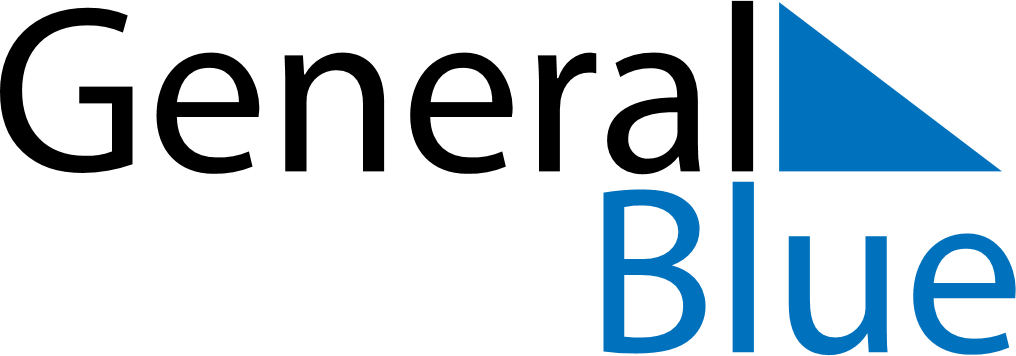 April 2020April 2020April 2020Christmas IslandChristmas IslandMONTUEWEDTHUFRISATSUN123456789101112Good Friday1314151617181920212223242526Anzac Day27282930